KАРАР                                                          	                                  РЕШЕНИЕ«20» июнь 2023 й.                       № 253/46                         «20» июня 2023 г.О присвоении звания «Почетный гражданин»За выдающиеся  достижения  в развитии общественной, культурной, хозяйственной ,  политической  деятельности и  за  большой личный вклад  в социально-экономическое развитие сельского поселения  присвоить звание «Почетный гражданин села Байгузино муниципального района Янаульский район Республики Башкортостан» 1. Галиханову Айрату Равилевичу, уроженецу с.Байгузино;2. Галимову Финариту назимовичу, уроженецу с.Байгузино.Основание:  положение о звании «Почетный гражданин сельского поселения Байгузинский сельсовет муниципального района Янаульский район Республики Башкортостан».Глава сельского поселенияБайгузинский сельсовет муниципального района Янаульский район Республики Башкортостан                                       З.Я.Валиев  БАШKОРТОСТАН  РЕСПУБЛИКАHЫЯNАУЫЛ  РАЙОНЫ МУНИЦИПАЛЬ РАЙОНЫНЫN БАЙFУЖА  АУЫЛ СОВЕТЫ АУЫЛ БИЛEМEHЕ  СОВЕТЫ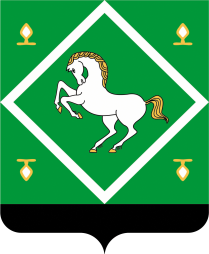 совет сельского поселения байгузинский сельсовет МУНИЦИПАЛЬНОГО  районаЯНАУЛЬСКИЙ РАЙОН РеспубликИ Башкортостан 